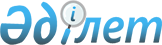 2012-2014 жылдарға арналған Зырян ауданының бюджеті туралы
					
			Күшін жойған
			
			
		
					Шығыс Қазақстан облысы Зырян ауданы мәслихатының 2011 жылғы 21 желтоқсандағы N 42/2-IV шешімі. Шығыс Қазақстан облысы Әділет департаментінің Зырян аудандық әділет басқармасында 2011 жылғы 30 желтоқсанда N 5-12-130 тіркелді. Күші жойылды (Зырян аудандық мәслихатының 2013 жылғы 10 қаңтардағы N 04-07-13 хаты)      Ескерту. Күші жойылды (Зырян аудандық мәслихатының 10.01.2013 N 04-07-13 хаты).

      РҚАО ескертпесі.

      Мәтінде авторлық орфография және пунктуация сақталған.      Қазақстан Республикасының 2008 жылғы 4 желтоқсандағы Бюджет кодексінің 73, 75-баптарына, Қазақстан Республикасының 2001 жылғы 23 қаңтардағы «Қазақстан Республикасындағы жергілікті мемлекеттік басқару және өзін-өзі басқару туралы» Заңының 6-бабы 1-тармағының 1) тармақшасына, Шығыс Қазақстан облыстық мәслихатының 2010 жылғы 08 желтоқсандағы № 34/397-IV «2012-2014 жылдарға арналған облыстық бюджет туралы» шешіміне сәйкес (Нормативтік құқықтық актілердің мемлекеттік тіркеу тізілімінде 2011 жылғы 21 желтоқсанда № 2560 тіркелді), Зырян ауданының мәслихаты ШЕШІМ ҚАБЫЛДАДЫ:



      1. 2012-2014 жылдарға арналған Зырян ауданының бюджеті тиісінше 1, 2 және 3 қосымшаларға сәйкес, оның ішінде 2012 жылға мынадай көлемдерде бекітілсін:

      1) кірістер – 5517082,3 мың теңге, соның ішінде:

      салықтық түсімдер – 2021442 мың теңге;

      салықтық емес түсімдер – 12393 мың теңге;

      негізгі капиталды сатудан түсетін түсімдер – 23562 мың теңге;

      трансферттердің түсімдері - 3459685,3 мың теңге;

      2) шығындар - 5571026,8 мың теңге;

      3) таза бюджеттік кредит беру – 7046 мың теңге, соның ішінде:

      бюджеттік кредиттер - 8649 мың теңге;

      бюджеттік кредиттерді өтеу – 1603 мың теңге;

      4) қаржы активтерімен жасалатын операциялар бойынша сальдо – -3998 мың теңге, соның ішінде:

      қаржы активтерін сатып алу – 9002 мың теңге;

      мемлекеттің қаржы активтерін сатып алудан түсетін түсімдер - 13000 мың теңге;

      5) бюджет тапшылығы (профициті) - -56992,5 мың теңге;

      6) бюджет тапшылығын қаржыландыру (профицитін пайдалану) – 56992,5 мың теңге.

      Ескерту. 1-тармақ жаңа редакцияда - Зырян ауданы мәслихатының 2012.12.06 № 12/2-V (2012.01.01 бастап қолданысқа енгізіледі) шешімімен.



      2. Аудан бюджетіне салықтық түсімдерін аудару Шығыс Қазақстан облыстық мәслихатының 2010 жылғы 08 желтоқсандағы № 34/397-IV «2012-2014 жылдарға арналған облыстық бюджет туралы» шешімінің 2, 3–тармақтарына сәйкес 100 пайыз мөлшерінде, кірістерді бөлу нормативтері бойынша жүргізілсін.



      3. Облыстық бюджеттен аудан бюджетіне 1535839 мың теңге сомасында берілген субвенциялар көлемі 2012 жылға арналған аудандық бюджетте ескерілсін.



      4. Қазақстан Республикасының Еңбек кодексінің 238-бабының 2, 3-тармақтарына сәйкес ауылдық (селолық) жерде жұмыс істейтін әлеуметтік қамсыздандыру, білім беру, мәдениет саласының қызметкерлеріне бюджет қаражаты есебінен лауазымдық жалақылары мен тарифтік ставкалары қызметтің осы түрлерімен қалалық жағдайларда шұғылданатын азаматтық қызметшілердің жалақыларымен және ставкаларымен салыстырғандағы еңбекақылары жиырма бес пайызға көбейтіліп белгіленсін.

      Ауылдық (селолық) жерде жұмыс істейтін әлеуметтік қамтамасыз ету, білім беру, мәдениет саласы мамандары лауазымдарының тізбесін жергілікті өкілетті органның келісімі бойынша жергілікті атқарушы орган анықтайды.



      5. Ауданның жергілікті атқарушы органының 2012 жылға арналған резерві 41145,0 мың теңге сомасында бекітілсін.

      Ескерту. 5-тармақ жаңа редакцияда - Зырян ауданы мәслихатының   2012.11.23 № 11/2-V (2012.01.01 бастап қолданысқа енгізіледі) шешімімен.



      6. 4-қосымшаға сәйкес 2012 жылға арналған аудан бюджетін орындау үрдісінде секвестрлеуге жатпайтын бюджеттік бағдарламалардың тізбесі бекітілсін.



      7. 5, 6, 7, 8, 9, 10, 11, 12-қосымшаларға сәйкес аудандық маңызы бар қалалардың, кент, ауыл (село), ауылдық (селолық) округтер әкімдерінің әкімшілік бюджеттік бағдарламалары бойынша шығындардың тізбесі бекітілсін.



      8. 2012 жылға арналған аудан бюджетінде келесі іс-шараларды қаржыландыру үшін (Жол картасы) өңірлік жобаларын жүзеге асыруға қаражат қаралғаны ескерілсін:

      39083,4 мың теңге - Зырян қаласының Бажов көшесінің жолдарына күрделі жөндеу жүргізуге;

      15289 мың теңге - Зырян қаласының Совет, Ленин, Киров көшелерін жарықтандыруға күрделі жөндеу жүргізуге;

      25279,4 мың теңге - «Серебрянск қаласының жылу орталығы» КМК күл шлактарды жою жүйесіне ағымдағы жөндеу жүргізуге.

      Ескерту. 8-тармаққа өзгерістер енгізілді - Зырян ауданы мәслихатының 2012.07.14 № 5/3-V (2012.01.01 бастап қолданысқа енгізіледі) шешімімен.



      9. Аудан бюджетінде 2012 жылға арналған республикалық бюджеттен 1358369,3 мың теңге сомада трансферттер мен кредиттер көзделгені ескерілсін, оның ішінде:

      8188 мың теңге Қазақстан Республикасында білім беруді дамытудың 2011-2020 жылдарға арналған мемлекеттік бағдарламасын іске асыруға, орта және жалпы орта білім беретін мемлекеттік мекемелердегі физика, химия, биология кабинеттерін оқу жабдығымен жарақтандыруға;

      5049,3 мың теңге Қазақстан Республикасында білім беруді дамытудың 2011-2020 жылдарға арналған мемлекеттік бағдарламасын іске асыруға, үйде оқитын мүгедек балаларды жабдықтық, бағдарламалық қамтамасыз етуге;

      44697 мың теңге қорғаншыларға (қамқоршыларға) жетім баланы (жетім балаларды) және ата-анасының қамқорлығынсыз қалған баланы (балаларды) асырап-бағу үшін ай сайын ақша қаражатын төлеуге;

      84800 мың теңге - мектепке дейінгі білім беру ұйымдарында мемлекеттік білім беру тапсырысын іске асыруға, оның ішінде 54100 мың теңге - мектепке дейінгі балалар мекемелерінде, 30700 мың теңге - шағын орталықтарда;

      23466 мың теңге мектеп мұғалімдеріне және мектепке дейінгі білім беру ұйымдарының тәрбиешілеріне біліктілік санаты үшін қосымша ақы мөлшерін ұлғайтуға, соның ішінде мектеп мұғалімдеріне 21656 мың теңге, мектепке дейінгі мекемелердің тәрбиешілеріне 1810 мың теңге;

      721 мың теңге - «Назарбаев зияткерлік мектептері» дербес білім беру ұйымында оқу бағдарламалары бойынша біліктілікті арттырудан өткен мұғалімдерге төленетін еңбекақыны арттыруға;

      11863 мың теңге - медициналық-әлеуметтік мекемелерде күндіз емделу бөлімшелері желісін дамытуға;

      8684 мың теңге - арнаулы әлеуметтік қызметтер стандарттарын енгізуге;

      10179 мың теңге «Жұмыспен қамту 2020 бағдарламасы» шеңберінде іс-шараларды іске асыруға, жалақыны ішінара субсидиялауға;

      1855 мың теңге «Жұмыспен қамту 2020 бағдарламасы» шеңберінде іс-шараларды іске асыру үшін, қоныс аударуға субсидия беруге;

      13927 мың теңге «Жұмыспен қамту 2020 бағдарламасы» шеңберінде іс-шараларды іске асыруға, халыққа қызмет көрсету орталықтарының қызметін қамтамасыз етуге;

      4646 мың теңге - Жұмыспен қамту 2020 бағдарламасы аясында іс-шараларды іске асыруға жастар тәжірибесіне;

      37063 мың теңге - Жұмыспен қамту 2020 бағдарламасы аясында іс-шараларды іске асыруға қызметтік тұрғын үй салу не (немесе) сатып алуға;

      15000 мың теңге - Жұмыспен қамту 2020 бағдарламасы аясында іс-шараларды іске асыруға инженерлік коммуникациялық -инфрақұрылымды дамытуға не (немесе) сатып алуға;

      3526 мың теңге - «Өңірлерді дамыту» бағдарламасы аясында өңірлік экономикалық дамытуға ықпал ету бойынша іс-шараларды іске асыру барысында ауылдық (селолық) округтерді жайластыру мәселесін шешуге;

      563584 мың теңге - Зырян қаласының су құбыры жүйелерін қайта құруға;

      3446 мың теңге мамандарды әлеуметтік қолдау шараларын іске асыруға;

      8649 мың теңге мамандарды әлеуметтік қолдау шараларын іске асыруға кредиттер;

      8765 мың теңге - эпизоотияға қарсы іс-шаралар өткізуге;

      4055 мың теңге - ішінара жұмыспен қамтылған жалдамалы жұмысшылардың біліктілігін арттыру және қайта даярлауға;

      38682 мың теңге Зырян қаласының Космонавттар көшесіндегі үйге қарай ішкі кварталдық жүйелерін салуға және абаттандыруға;

      210900 мың теңге - «Өңірлерді дамыту» бағдарламасы аясында инженерлік инфрақұрылымды дамытуға;

      47538 мың теңге - Жұмыспен қамту 2020 бағдарламасы шеңберінде коммуналдық-көліктік инфрақұрылым объектілерін жөндеуге және ауылдық елді мекендерді абаттандыруға;

      11009 мың теңге - Жұмыспен қамту 2020 бағдарламасы бойынша ауылдық елді мекендерді дамыту шеңберінде білім беру объектілерін жөндеуге;

      188077 мың теңге - моноқалаларды жайластыру мәселерін шешу бойынша іс-шаралар жүргізуге.

      Ескерту. 9-тармаққа өзгерістер енгізілді - Зырян ауданы мәслихатының 2012.04.10 № 3/2-V (2012.01.01 бастап қолданысқа енгізіледі); 2012.07.14 № 5/3-V (2012.01.01 бастап қолданысқа енгізіледі); 2012.09.19 № 9/4-V (2012.01.01 бастап қолданысқа енгізіледі); 2012.11.23 № 11/2-V (2012.01.01 бастап қолданысқа енгізіледі); 2012.12.06 № 12/2-V (2012.01.01 бастап қолданысқа енгізіледі) шешімдерімен.



      10. Аудан бюджетінде 2012 жылға арналған облыстық бюджеттен 574126 мың теңге сомада трансферттер көзделгені ескерілсін, оның ішінде:

      58727 мың теңге мұқтаж азаматтардың жекелеген санаттарына әлеуметтік көмек көрсетуге, оның ішінде:

      23556 мың теңге азаматтардың жекелеген санаттарына (ҰОС қатысушыларына, ҰОС мүгедектеріне, ҰОС қатысушыларына теңестірілген тұлғалар мен ҰОС мүгедектеріне, қаза тапқан әскери қызметкерлерінің отбасыларына) материалдық көмек көрсетуге;

      3365 мың теңге - «Алтын алқа», «Күміс алқа» алқаларымен марапатталған немесе бұрын «Батыр ана» атағын алған және 1, 2 дәрежелі «Ана даңқы» орденімен марапатталған көп балалы аналарға біржолғы материалдық көмек көрсетуге;

      1375 мың теңге - 4 және одан да көп бірге тұратын кәмелеттік жасқа толмаған балалары бар көп балалы аналарға біржолғы материалдық көмек көрсетуге;

      29987 мың теңге - аз қамтылған отбасыларының балаларын жоғары оқу орындарында оқытуға (оқыту құны, стипендия, жатақханада тұруы);

      252 мың теңге - облыс алдында зор еңбегі бар зейнеткерлерге материалдық көмек көрсетуге;

      504 мың теңге - облыс алдында зор еңбегі бар зейнеткерлерге материалдық көмек көрсетуге;

      62621 мың теңге - Зырян қаласының сумен жабдықтау жүйелерін қайта құруға (қосымша қаржыландыру);

      4970 мың теңге - мемлекеттік тұрғын үй қорының (қосымша қаржыландыру) тұрғын үйлерін салуға және (немесе) сатып алуға;

      2379 мың теңге - «Ауыл көркі – Қазақстанның көркі» марафон эстафетасын өткізуге;

      195070 мың теңге - Зырян қаласының тарихи-мәдени орталығына қарасты бұрынғы «Горняк» мәдениет үйін қайта құруға;

      17465 мың теңге - «Зырян қаласының жылу жүйелерін қайта құру» жобасы бойынша жобалық-сметалық құжаттама әзірлеуге;

      26333 мың теңге - ауылдарды абаттандыруға;

      30661 мың теңге - Өңірлік жобаларды іске асыруда (Жол картасы) Зырян қаласының Совет, Ленин, Киров көшелерін жарықтандыруға күрделі жөндеу жүргізуге;

      70046 мың теңге - Өңірлік жобаларды іске асыруда (Жол картасы) «Серебрянск қаласының жылу орталығы» КМК күл шлактарды жою жүйесіне ағымдағы жөндеу жүргізуге;

      82421 мың теңге - Өңірлік жобаларды іске асыруда (Жол картасы) Зырян қаласының Бажов көшесіне күрделі жөндеу жүргізуге;

      243433 мың теңге Зырян қаласының аудандық қазандығына бу қазандығын салуды аяқтауға және екі турбогенератор орнатуға.

      Ескерту. 10-тармаққа өзгерістер енгізілді - Зырян ауданы мәслихатының 2012.04.10 № 3/2-V (2012.01.01 бастап қолданысқа енгізіледі); 2012.07.14 № 5/3-V (2012.01.01 бастап қолданысқа енгізіледі); 2012.09.19 № 9/4-V (2012.01.01 бастап қолданысқа енгізіледі); 2012.11.23 № 11/2-V (2012.01.01 бастап қолданысқа енгізіледі) шешімдерімен.



      11. Осы шешім 2012 жылғы 1 қаңтардан бастап қолданысқа енгізіледі.      Сессия төрағасы                            В. Ивенко      Зырян ауданының

      мәслихат хатшысы                           Г. Денисова

Зырян ауданы мәслихатының

2011 жылғы 21 желтоқсандағы

42/2-IV шешіміне 1 қосымша 2012 жылға арналған аудан бюджеті      Ескерту. 1-қосымша жаңа редакцияда - Зырян ауданы мәслихатының 2012.12.06 № 12/2-V (2012.01.01 бастап қолданысқа енгізіледі) шешімімен.

Зырян ауданы мәслихатының

2011 жылғы 21 желтоқсандағы

№ 42/2-IV шешіміне 2 қосымша 2013 жылға арналған аудан бюджеті      Экономика және бюджеттік

      жоспарлау бөлімінің бастығы                Р. Хамитов

Зырян ауданы мәслихатының

20011 жылғы 21 желтоқсандағы

№ 42/2-IV шешіміне

3 қосымша 2014 жылға арналған аудан бюджеті      Экономика және бюджеттік

      жоспарлау бөлімінің бастығы                Р. Хамитов

Зырян ауданы мәслихатының

2011 жылғы 21 желтоқсандағы

№ 42/2-IV шешіміне

4 қосымша 2012 жылға Зырян ауданы бюджетін орындау үдерісінде

секвестрлеуге жатпайтын бюджеттік бағдарламалардың тізімі      Экономика және бюджеттік

      жоспарлау бөлімінің бастығы                Р. Хамитов

Зырян ауданы мәслихатының

2011 жылғы 21 желтоқсандағы

№ 42/2-IV шешіміне

5 қосымша 2012 жылға қаладағы аудан, аудандық маңызы бар қала,

кенттер, ауылдар (селолар), ауылдық (селолық) округтардағы

әкімнің қызметін қамтамасыз ету бойынша шығындар      Ескерту. 5-қосымша жаңа редакцияда - Зырян ауданы мәслихатының 2012.10.12 № 10/2-V (2012.01.01 бастап қолданысқа енгізіледі) шешімімен.

Зырян ауданы мәслихатының

2011 жылғы 21 желтоқсандағы

№ 42/2-IV шешіміне

6 қосымша Ауылдық (селолық) жерлерде балаларды мектепке дейін тегін алып

баруды және кері алып келуді ұйымдастыру 2012 жыл      Экономика және бюджеттік

      жоспарлау бөлімінің бастығы                Р. Хамитов

Зырян ауданы мәслихатының

2011 жылғы 21 желтоқсандағы

№ 42/2-IV шешіміне

7 қосымша Елді мекендерде көшелерді жарықтандыру 2012 жыл      Ескерту. 7-қосымша жаңа редакцияда - Зырян ауданы мәслихатының 2012.10.12 № 10/2-V (2012.01.01 бастап қолданысқа енгізіледі) шешімімен.

Зырян ауданы мәслихатының

2011 жылғы 21 желтоқсандағы

№ 42/2-IV шешіміне

8 қосымша Елді мекендердің санитариясын қамтамасыз ету 2012 жыл      Ескерту. 8-қосымша жаңа редакцияда - Зырян ауданы мәслихатының 2012.10.12 № 10/2-V (2012.01.01 бастап қолданысқа енгізіледі) шешімімен.

Зырян ауданы мәслихатының

2011 жылғы 21 желтоқсандағы

№ 42/2-IV шешіміне

9 қосымша Жерлеу орындарын күтіп-ұстау және туысы жоқ адамдарды жерлеу

2012 жыл      Экономика және бюджеттік

      жоспарлау бөлімінің бастығы                Р. Хамитов

Зырян ауданы мәслихатының

2011 жылғы 21 желтоқсандағы

№ 42/2-IV шешіміне

10 қосымша Елді мекендерді абаттандыру мен көгалдандыру 2012 жыл      Ескерту. 10-қосымша жаңа редакцияда - Зырян ауданы мәслихатының  2012.10.12 № 10/2-V (2012.01.01 бастап қолданысқа енгізіледі) шешімімен.

Зырян ауданы мәслихатының

2011 жылғы 21 желтоқсандағы

№ 42/2-IV шешіміне

11 қосымша Аудандық маңызы бар қалалар, кенттер, ауыл (село), ауылдық

(селолық) округтардағы 2012 жылға арналған мемлекеттік

органдардың күрделі шығындары      Ескерту. 11-қосымша жаңа редакцияда - Зырян ауданы мәслихатының  2012.10.12 № 10/2-V (2012.01.01 бастап қолданысқа енгізіледі) шешімімен.

Зырян ауданы мәслихатының

2011 жылғы 21 желтоқсандағы

№ 42/2-IV шешіміне

12 қосымша Аудандық маңызы бар қалаларда, кенттерде,

ауылдарда (селоларда), ауылдық (селолық) округтерде

автомобиль жолдарының жұмыс істеуін қамтамасыз ету

2012 жыл      Ескерту. 12-қосымша жаңа редакцияда - Зырян ауданы мәслихатының  2012.10.12 № 10/2-V (2012.01.01 бастап қолданысқа енгізіледі) шешімімен.

Зырян ауданының мәслихатының

2011 жылғы 21 желтоқсандағы

№ 42/2-V шешіміне

13 қосымша 2012 жылға Ақпараттық жүйелер құру      Ескерту. Шешім 13-қосымшамен толықтырылды - 2012.07.14 № 5/3-V (2012.01.01 бастап қолданысқа енгізіледі) шешімімен.
					© 2012. Қазақстан Республикасы Әділет министрлігінің «Қазақстан Республикасының Заңнама және құқықтық ақпарат институты» ШЖҚ РМК
				СанатыСанатыСанатыСанатыСомасы

(мың теңге)СыныбыСыныбыСыныбыСомасы

(мың теңге)Ішкі сыныбыІшкі сыныбыСомасы

(мың теңге)Кірістер атауыСомасы

(мың теңге)I.Кірістер5517082,31Салықтық түсімдер202144201Табыс салығы6775812Жеке табыс салығы677581031Әлеуметтiк салық49209704Меншiкке салынатын салықтар7411301Мүлiкке салынатын салықтар4513803Жер салығы1658914Көлiк құралдарына салынатын салық1221095Бірыңғай жер салығы175005Тауарларға, жұмыстарға және қызметтерге салынатын iшкi салықтар756242Акциздер88923Табиғи және басқа да ресурстарды пайдаланғаны үшiн түсетiн түсiмдер472774Кәсiпкерлiк және кәсiби қызметтi жүргiзгенi үшiн алынатын алымдар180675Ойын бизнесіне салық138808Заңдық мәнді іс-әрекеттерді жасағаны және (немесе) оған уәкілеттігі бар мемлекеттік органдар немесе лауазымды адамдар құжаттар бергені үшін алынатын міндетті төлемдер350101Мемлекеттік баж350102Салықтық емес түсiмдер1239301Мемлекеттік меншіктен түсетін кірістер88851Мемлекеттік кәсіпорындардың таза кірісі бөлігінің түсімдері14305Мемлекет меншігіндегі мүлікті жалға беруден түсетін кірістер745502Мемлекеттік бюджеттен қаржыландырылатын мемлекеттік мекемелердің тауарларды (жұмыстарды, қызметтерді) өткізуінен түсетін түсімдер161Мемлекеттік бюджеттен қаржыландырылатын мемлекеттік мекемелердің тауарларды (жұмыстарды, қызметтерді) өткізуінен түсетін түсімдер1604Мемлекеттік бюджеттен қаржыландырылатын, сондай-ақ Қазақстан Республикасы Ұлттық Банкінің бюджетінен (шығыстар сметасынан) ұсталатын және қаржыландырылатын мемлекеттік мекемелер салатын айыппұлдар, өсімпұлдар, санкциялар, өндіріп алулар5551Мұнай секторы ұйымдарынан түсетін түсімдерді қоспағанда, мемлекеттік бюджеттен қаржыландырылатын, сондай-ақ Қазақстан Республикасы Ұлттық Банкінің бюджетінен (шығыстар сметасынан) ұсталатын және қаржыландырылатын мемлекеттік мекемелер салатын айыппұлдар, өсімпұлдар, санкциялар, өндіріп алулар55506Басқа да салықтық емес түсiмдер29371Басқа да салықтық емес түсiмдер29373Негізгі капиталды сатудан түсетін түсімдер2356201Мемлекеттік мекемелерге бекітілген мемлекеттік мүлікті сату7261Мемлекеттік мекемелерге бекітілген мемлекеттік мүлікті сату72603Жердi және материалдық емес активтердi сату228361Жерді сату226002Материалдық емес активтерді сату2364Трансферттердің түсімдері3459685,302Мемлекеттiк басқарудың жоғары тұрған органдарынан түсетiн трансферттер3459685,32Облыстық бюджеттен түсетiн трансферттер3459685,3Функционалдық топФункционалдық топФункционалдық топФункционалдық топФункционалдық топСомасы

(мың теңге)Кіші функцияКіші функцияКіші функцияКіші функцияСомасы

(мың теңге)Бюджеттік бағдарламалардың әкімшісіБюджеттік бағдарламалардың әкімшісіБюджеттік бағдарламалардың әкімшісіСомасы

(мың теңге)БағдарламаБағдарламаСомасы

(мың теңге)Шығындар атауыСомасы

(мың теңге)II.Шығындар5571026,801Жалпы сипаттағы мемлекеттiк қызметтер350388,61Мемлекеттiк басқарудың жалпы функцияларын орындайтын өкiлдi, атқарушы және басқа органдар287093,7112Аудан (облыстық маңызы бар қала) мәслихатының аппараты16714,3001Аудан (облыстық маңызы бар қала) мәслихатының қызметін қамтамасыз ету жөніндегі қызметтер16020,6002Ақпараттық жүйелер құру464,5003Мемлекеттік органның күрделі шығыстары229,2122Аудан (облыстық маңызы бар қала) әкімінің аппараты91717,7001Аудан (облыстық маңызы бар қала) әкімінің қызметін қамтамасыз ету жөніндегі қызметтер89220,1002Ақпараттық жүйелер құру2383003Мемлекеттік органның күрделі шығыстары114,6123Қаладағы аудан, аудандық маңызы бар қала, кент, ауыл (село), ауылдық (селолық) округ әкімінің аппараты178661,7001Қаладағы аудан, аудандық маңызы бар қаланың, кент, ауыл (село), ауылдық (селолық) округ әкімінің қызметін қамтамасыз ету жөніндегі қызметтер176658,9022Мемлекеттік органның күрделі шығыстары1822,8024Ақпараттық жүйелер құру1802Қаржылық қызмет37817,7452Ауданның (облыстық маңызы бар қаланың) қаржы бөлімі37817,7001Ауданның (облыстық маңызы бар қаланың) бюджетін орындау және ауданның (облыстық маңызы бар қаланың) коммуналдық меншігін басқару саласындағы мемлекеттік саясатты іске асыру жөніндегі қызметтер27810,5002Ақпараттық жүйелер құру180003Салық салу мақсатында мүлікті бағалауды жүргізу1103004Біржолғы талондарды беру жөніндегі жұмысты ұйымдастыру және біржолғы талондарды сатудан түскен сомаларды толық алынуын қамтамасыз ету2761010Жекешелендіру, коммуналдық меншікті басқару, жекешелендіруден кейінгі қызмет және осыған байланысты дауларды реттеу210,2011Коммуналдық меншікке түскен мүлікті есепке алу, сақтау, бағалау және сату57535Жоспарлау және статистикалық қызмет25477,2453Ауданның (облыстық маңызы бар қаланың) экономика және бюджеттік жоспарлау бөлімі25477,2001Экономикалық саясатты, мемлекеттік жоспарлау жүйесін қалыптастыру және дамыту және ауданды (облыстық маңызы бар қаланы) басқару саласындағы мемлекеттік саясатты іске асыру жөніндегі қызметтер23594,6002Ақпараттық жүйелер құру1580004Мемлекеттік органның күрделі шығыстары302,602Қорғаныс69823,41Әскери мұқтаждар18011,5122Аудан (облыстық маңызы бар қала) әкімінің аппараты18011,5005Жалпыға бірдей әскери міндетті атқару шеңберіндегі іс-шаралар18011,52Төтенше жағдайлар жөнiндегi жұмыстарды ұйымдастыру51811,9122Аудан (облыстық маңызы бар қала) әкімінің аппараты51811,9006Аудан (облыстық маңызы бар қала) ауқымындағы төтенше жағдайлардың алдын алу және жою50808,9007Аудандық (қалалық) ауқымдағы дала өрттерінің, сондай-ақ мемлекеттік өртке қарсы қызмет органдары құрылмаған елдi мекендерде өрттердің алдын алу және оларды сөндіру жөніндегі іс-шаралар100303Қоғамдық тәртіп, қауіпсіздік, құқықтық, сот, қылмыстық-атқару қызметі105701Құқық қорғау қызметi10570458Ауданның (облыстық маңызы бар қаланың) тұрғын үй-коммуналдық шаруашылығы, жолаушылар көлігі және автомобиль жолдары бөлімі10570021Елдi мекендерде жол қозғалысы қауiпсiздiгін қамтамасыз ету1057004Бiлiм беру2480433,51Мектепке дейiнгi тәрбие және оқыту275083464Ауданның (облыстық маңызы бар қаланың) білім бөлімі275083009Мектепке дейінгі тәрбиелеу мен оқытуды қамтамасыз ету188473021Республикалық бюджеттен берілетін нысаналы трансферттер есебінен жалпы үлгідегі, арнайы (түзету), дарынды балалар үшін мамандандырылған, жетім балалар мен ата-аналарының қамқорынсыз қалған балалар үшін балабақшалар, шағын орталықтар, мектеп интернаттары, кәмелеттік жасқа толмағандарды бейімдеу орталықтары тәрбиешілеріне біліктілік санаты үшін қосымша ақының мөлшерін ұлғайту1810040Мектепке дейінгі білім беру ұйымдарында мемлекеттік білім беру тапсырысын іске асыруға848002Бастауыш, негізгі орта және жалпы орта білім беру2054382,1123Қаладағы аудан, аудандық маңызы бар қала, кент, ауыл (село), ауылдық (селолық) округ әкімінің аппараты2429005Ауылдық (селолық) жерлерде балаларды мектепке дейін тегін алып баруды және кері алып келуді ұйымдастыру2429464Ауданның (облыстық маңызы бар қаланың) білім бөлімі2051953,1003Жалпы білім беру1935535,3006Балаларға қосымша білім беру94040,8063Республикалық бюджеттен берілетін трансферттер есебінен «Назарбаев Зияткерлік мектептері» ДБҰ-ның оқу бағдарламалары бойынша біліктілікті арттырудан өткен мұғалімдерге еңбекақыны арттыру721064Республикалық бюджеттен берілетін нысаналы трансферттер есебінен жалпы үлгідегі, арнайы (түзету), дарынды балалар үшін мамандандырылған, жетім балалар мен ата-аналарының қамқорынсыз қалған балалар үшін балабақшалар, шағын орталықтар, мектеп интернаттары, кәмелеттік жасқа толмағандарды бейімдеу орталықтары тәрбиешілеріне біліктілік санаты үшін қосымша ақының мөлшерін ұлғайту216569Бiлiм беру саласындағы өзге де қызметтер150968,4464Ауданның (облыстық маңызы бар қаланың) білім бөлімі150968,4001Жергілікті деңгейде білім беру саласындағы мемлекеттік саясатты іске асыру жөніндегі қызметтер14642,4002Ақпараттық жүйелер құру180005Ауданның (облыстық маңызы бар қаланың) мемлекеттік білім беру мекемелер үшін оқулықтар мен оқу-әдiстемелiк кешендерді сатып алу және жеткізу32786015Республикалық бюджеттен берілетін трансферттер есебінен жетім баланы (жетім балаларды) және ата-аналарының қамқорынсыз қалған баланы (балаларды) күтіп-ұстауға асыраушыларына ай сайынғы ақшалай қаражат төлемдері44697020Республикалық бюджеттен берілетін трансферттер есебінен үйде оқытылатын мүгедек балаларды жабдықпен, бағдарламалық қамтыммен қамтамасыз ету5049,3067Ведомстволық бағыныстағы мемлекеттік мекемелерінің және ұйымдарының күрделі шығыстары53613,706Әлеуметтiк көмек және әлеуметтiк қамсыздандыру314713,92Әлеуметтiк көмек274526,2451Ауданның (облыстық маңызы бар қаланың) жұмыспен қамту және әлеуметтік бағдарламалар бөлімі274526,2002Еңбекпен қамту бағдарламасы49117004Ауылдық жерлерде тұратын денсаулық сақтау, білім беру, әлеуметтік қамтамасыз ету, мәдениет және спорт мамандарына отын сатып алуға Қазақстан Республикасының заңнамасына сәйкес әлеуметтік көмек көрсету900005Мемлекеттік атаулы әлеуметтік көмек12693006Тұрғын үй көмегін көрсету6000007Жергілікті өкілетті органдардың шешімі бойынша мұқтаж азаматтардың жекелеген топтарына әлеуметтік көмек63625010Үйден тәрбиеленіп оқытылатын мүгедек балаларды материалдық қамтамасыз ету5239014Мұқтаж азаматтарға үйде әлеуметтiк көмек көрсету60645,2015Аумақтық зейнеткерлер мен мүгедектерге әлеуметтiк қызмет көрсету орталығы44034,801618 жасқа дейінгі балаларға мемлекеттік жәрдемақылар5444017Мүгедектерді оңалту жеке бағдарламасына сәйкес, мұқтаж мүгедектерді міндетті гигиеналық құралдармен және ымдау тілі мамандарының қызмет көрсетуін, жеке көмекшілермен қамтамасыз ету9197,2023Жұмыспен қамту орталықтарының қызметін қамтамасыз ету176319Әлеуметтiк көмек және әлеуметтiк қамтамасыз ету салаларындағы өзге де қызметтер40187,7451Ауданның (облыстық маңызы бар қаланың) жұмыспен қамту және әлеуметтік бағдарламалар бөлімі40187,7001Жергілікті деңгейде жұмыспен қамтуды қамтамасыз ету және халық үшін әлеуметтік бағдарламаларды іске асыру саласындағы мемлекеттік саясатты іске асыру жөніндегі қызметтер37324,1011Жәрдемақыларды және басқа да әлеуметтік төлемдерді есептеу, төлеу мен жеткізу бойынша қызметтерге ақы төлеу976012Ақпараттық жүйелер құру180021Мемлекеттік органдардың күрделі шығыстары1707,607Тұрғын үй-коммуналдық шаруашылық1104085,61Тұрғын үй шаруашылығы177342,2123Қазақстан Республикасы Еңбек және халықты әлеуметтiк қорғау министрлiгi47538027Жұмыспен қамту-2020 бағдарламасы бойынша ауылдық елді мекендерді дамыту шеңберінде объектілерді жөндеу және абаттандыру47538458Ауданның (облыстық маңызы бар қаланың) тұрғын үй-коммуналдық шаруашылығы, жолаушылар көлігі және автомобиль жолдары бөлімі8639003Мемлекеттік тұрғын үй қорының сақталуын ұйымдастыру2036004Азаматтардың жекелген санаттарын тұрғын үймен қамтамасыз ету6603464Ауданның (облыстық маңызы бар қаланың) білім бөлімі11009026Жұмыспен қамту-2020 бағдарламасы бойынша ауылдық елді мекендерді дамыту шеңберінде объектілерді жөндеу11009467Ауданның (облыстық маңызы бар қаланың) құрылыс бөлімі98700004Инженерлік коммуникациялық инфрақұрылымды жобалау, дамыту, жайластыру және (немесе) сатып алу40882072Жұмыспен қамту 2020 бағдарламасы шеңберінде тұрғын жай салу және (немесе) сатып алу және инженерлік коммуникациялық инфрақұрылымдарды дамыту (немесе) сатып алу57818479Ауданның (облыстық маңызы бар қаланың) тұрғын үй инспекциясы бөлімі11456,2001Жергілікті деңгейде тұрғын үй қоры саласындағы мемлекеттік саясатты іске асыру жөніндегі қызметтер10276,2002Ақпараттық жүйелер құру180005Мемлекеттік органның күрделі шығыстары800006Ортақ мүлікті техникалық тексеру және кондоминиумдар объектілеріне техникалық паспорттарды әзірлеу2002Коммуналдық шаруашылық749442,1458Ауданның (облыстық маңызы бар қаланың) тұрғын үй-коммуналдық шаруашылығы, жолаушылар көлігі және автомобиль жолдары бөлімі749442,1011Шағын қалаларды жылумен жабдықтауды үздіксіз қамтамасыз ету95325,4026Ауданның (облыстық маңызы бар қаланың) коммуналдық меншігіндегі жылу жүйелерін қолдануды ұйымдастыру2446,7028Коммуналдық шаруашылықты дамыту17465029Сумен жабдықтау жүйесін дамыту6342053Елді-мекендерді көркейту177301,3123Қаладағы аудан, аудандық маңызы бар қала, кент, ауыл (село), ауылдық (селолық) округ әкімінің аппараты103477,3008Елді мекендердің көшелерін жарықтандыру44596,3009Елді мекендердің санитариясын қамтамасыз ету32198,7010Жерлеу орындарын күтіп-ұстау және туысы жоқ адамдарды жерлеу3584011Елді мекендерді абаттандыру мен көгалдандыру23098,3458Ауданның (облыстық маңызы бар қаланың) тұрғын үй-коммуналдық шаруашылығы, жолаушылар көлігі және автомобиль жолдары бөлімі73824015Елдi мекендердің көшелерiн жарықтандыру70824018Елдi мекендердi абаттандыру және көгалдандыру300008Мәдениет, спорт, туризм және ақпараттық кеңістiк452614,41Мәдениет саласындағы қызмет293943,4455Ауданның (облыстық маңызы бар қаланың) мәдениет және тілдерді дамыту бөлімі98873,4003Мәдени-демалыс жұмысын қолдау98453,4009Тарихи-мәдени мұра ескерткіштерін сақтауды және оларға қол жетімділікті қамтамасыз ету420467Ауданның (облыстық маңызы бар қаланың) құрылыс бөлімі195070011Мәдениет объектілерін дамыту1950702Спорт19277,3465Ауданның (облыстық маңызы бар қаланың) Дене шынықтыру және спорт бөлімі15777,3005Ұлттық және бұқаралық спорт түрлерін дамыту618006Аудандық (облыстық маңызы бар қалалық) деңгейде спорттық жарыстар өткiзу3690007Әртүрлi спорт түрлерi бойынша ауданның (облыстық маңызы бар қаланың) құрама командаларының мүшелерiн дайындау және олардың облыстық спорт жарыстарына қатысуы11469,3467Ауданның (облыстық маңызы бар қаланың) құрылыс бөлімі3500008Cпорт және туризм объектілерін дамыту35003Ақпараттық кеңiстiк91287,1455Ауданның (облыстық маңызы бар қаланың) мәдениет және тілдерді дамыту бөлімі79810,1006Аудандық (қалалық) кiтапханалардың жұмыс iстеуi69756,8007Мемлекеттік тілді және Қазақстан халықтарының басқа да тілдерін дамыту10053,3456Ауданның (облыстық маңызы бар қаланың) ішкі саясат бөлімі11477002Газеттер мен журналдар арқылы мемлекеттік ақпараттық саясат жүргізу жөніндегі қызметтер7680005Телерадио хабарларын тарату арқылы мемлекеттік ақпараттық саясатты жүргізу жөніндегі қызметтер37979Мәдениет, спорт, туризм және ақпараттық кеңiстiктi ұйымдастыру жөнiндегi өзге де қызметтер48106,6455Ауданның (облыстық маңызы бар қаланың) мәдениет және тілдерді дамыту бөлімі19849,2001Жергілікті деңгейде тілдерді және мәдениетті дамыту саласындағы мемлекеттік саясатты іске асыру жөніндегі қызметтер8562,9002Ақпараттық жүйелер құру180032Ведомстволық бағыныстағы мемлекеттік мекемелерінің және ұйымдарының күрделі шығыстары11106,3456Ауданның (облыстық маңызы бар қаланың) ішкі саясат бөлімі20370,5001Жергілікті деңгейде ақпарат, мемлекеттілікті нығайту және азаматтардың әлеуметтік сенімділігін қалыптастыру саласында мемлекеттік саясатты іске асыру жөніндегі қызметтер16839,5003Жастар саясаты саласында іс-шараларды іске асыру3351004Ақпараттық жүйелер құру180465Ауданның (облыстық маңызы бар қаланың) Дене шынықтыру және спорт бөлімі7886,9001Жергілікті деңгейде дене шынықтыру және спорт саласындағы мемлекеттік саясатты іске асыру жөніндегі қызметтер7706,9002Ақпараттық жүйелер құру18010Ауыл, су, орман, балық шаруашылығы, ерекше қорғалатын табиғи аумақтар, қоршаған ортаны және жануарлар дүниесін қорғау, жер қатынастары48674,61Ауыл шаруашылығы23301,4453Ауданның (облыстық маңызы бар қаланың) экономика және бюджеттік жоспарлау бөлімі3446099Мамандардың әлеуметтік көмек көрсетуі жөніндегі шараларды іске асыру3446474Ауданның (облыстық маңызы бар қаланың) ауыл шаруашылығы және ветеринария бөлімі19855,4001Жергілікті деңгейде ауыл шаруашылығы және ветеринария саласындағы мемлекеттік саясатты іске асыру жөніндегі қызметтер18181,4002Ақпараттық жүйелер құру180005Мал көмінділерінің (биотермиялық шұңқырлардың) жұмыс істеуін қамтамасыз ету894007Қаңғыбас иттер мен мысықтарды аулауды және жоюды ұйымдастыру6006Жер қатынастары16608,2463Ауданның (облыстық маңызы бар қаланың) жер қатынастары бөлімі16608,2001Аудан (облыстық маңызы бар қала) аумағында жер қатынастарын реттеу саласындағы мемлекеттік саясатты іске асыру жөніндегі қызметтер12778,2005Ақпараттық жүйелер құру180006Аудандық маңызы бар қалалардың, кенттердiң, ауылдардың (селолардың), ауылдық (селолық) округтердiң шекарасын белгiлеу кезiнде жүргiзiлетiн жерге орналастыру1980007Мемлекеттік органның күрделі шығыстары16709Ауыл, су, орман, балық шаруашылығы және қоршаған ортаны қорғау мен жер қатынастары саласындағы өзге де қызметтер8765474Ауданның (облыстық маңызы бар қаланың) ауыл шаруашылығы және ветеринария бөлімі8765013Эпизоотияға қарсы іс-шаралар жүргізу876511Өнеркәсіп, сәулет, қала құрылысы және құрылыс қызметі23464,12Сәулет, қала құрылысы және құрылыс қызметі23464,1467Ауданның (облыстық маңызы бар қаланың) құрылыс бөлімі11008,2001Жергілікті деңгейде құрылыс саласындағы мемлекеттік саясатты іске асыру жөніндегі қызметтер9258,2014Ақпараттық жүйелер құру180017Мемлекеттік органдардың күрделі шығыстары1570468Ауданның (облыстық маңызы бар қаланың) сәулет және қала құрылысы бөлімі12455,9001Жергілікті деңгейде сәулет және қала құрылысы саласындағы мемлекеттік саясатты іске асыру жөніндегі қызметтер8995,9002Ақпараттық жүйелер құру180003Ауданның қала құрылысы даму аумағын және елді мекендердің бас жоспарлары схемаларын әзірлеу3000004Мемлекеттік органның күрделі шығыстары28012Көлiк және коммуникация2133461Автомобиль көлiгi213346123Қаладағы аудан, аудандық маңызы бар қала, кент, ауыл (село), ауылдық (селолық) округ әкімінің аппараты184842013Аудандық маңызы бар қалаларда, кенттерде, ауылдарда (селоларда), ауылдық (селолық) округтерде автомобиль жолдарының жұмыс істеуін қамтамасыз ету184842458Ауданның (облыстық маңызы бар қаланың) тұрғын үй-коммуналдық шаруашылығы, жолаушылар көлігі және автомобиль жолдары бөлімі28504023Автомобиль жолдарының жұмыс істеуін қамтамасыз ету2850413Басқалар497445,73Кәсiпкерлiк қызметтi қолдау және бәсекелестікті қорғау12427,5469Ауданның (облыстық маңызы бар қаланың) кәсіпкерлік бөлімі12427,5001Жергілікті деңгейде кәсіпкерлік пен өнеркәсіпті дамыту саласындағы мемлекеттік саясатты іске асыру жөніндегі қызметтер10677,5002Ақпараттық жүйелер құру180004Мемлекеттік органның күрделі шығыстары15709Басқалар485018,2452Ауданның (облыстық маңызы бар қаланың) қаржы бөлімі41145012Ауданның (облыстық маңызы бар қаланың) жергілікті атқарушы органының резерві41145458Ауданның (облыстық маңызы бар қаланың) тұрғын үй-коммуналдық шаруашылығы, жолаушылар көлігі және автомобиль жолдары бөлімі443873,2001Жергілікті деңгейде тұрғын үй-коммуналдық шаруашылығы, жолаушылар көлігі және автомобиль жолдары саласындағы мемлекеттік саясатты іске асыру жөніндегі қызметтер16954,7013Мемлекеттік органдардың күрделі шығыстары802,5020Ақпараттық жүйелер құру180040Республикалық бюджеттен нысаналы трансферттер ретінде «Өңірлерді дамыту» бағдарламасы шеңберінде өңірлердің экономикалық дамуына жәрдемдесу жөніндегі шараларды іске асыруда ауылдық (селолық) округтарды жайластыру мәселелерін шешу үшін іс-шараларды іске асыру3526043«Өңірлерді дамыту» бағдарламасы шеңберінде инженерлік инфрақұрылымын дамыту234333044Моноқалаларды абаттандыру мәселелерін шешуге іс-шаралар өткізу18807714Борышқа қызмет көрсету2,61Борышқа қызмет көрсету2,6452Ауданның (облыстық маңызы бар қаланың) қаржы бөлімі2,6013Жергілікті атқарушы органдардың облыстық бюджеттен қарыздар бойынша сыйақылар мен өзге де төлемдерді төлеу бойынша борышына қызмет көрсету2,615Трансферттер5464,41Трансферттер5464,4452Ауданның (облыстық маңызы бар қаланың) қаржы бөлімі5464,4006Нысаналы пайдаланылмаған (толық пайдаланылмаған) трансферттерді қайтару5464,4III. Таза бюджеттік кредит беру:7046Бюджеттік кредиттер864910Ауыл, су, орман, балық шаруашылығы, ерекше қорғалатын табиғи аумақтар, қоршаған ортаны және жануарлар дүниесін қорғау, жер қатынастары86491Ауыл шаруашылығы8649453Ауданның (облыстық маңызы бар қаланың) экономика және бюджеттік жоспарлау бөлімі8649006Мамандарды әлеуметтік қолдау шараларын іске асыру үшін бюджеттік кредиттер86495Бюджеттік кредиттерді өтеу160301Бюджеттік кредиттерді өтеу16031Мемлекеттік бюджеттен берілетін бюджеттік кредиттерді өтеу1603IV.Қаржы активтерімен жасалатын операциялар бойынша сальдо-3998Қаржы активтерін сатып алу900213Басқалар90029Басқалар9002474Ауданның (облыстық маңызы бар қаланың) ауыл шаруашылығы және ветеринария бөлімі9002065Заңды тұлғалардың жарғылық капиталын қалыптастыру немесе ұлғайту90026Мемлекеттің қаржы активтерін сатудан түсетін түсімдер1300001Мемлекеттің қаржы активтерін сатудан түсетін түсімдер130001Қаржы активтерін ел ішінде сатудан түсетін түсімдер13000V.Бюджет тапшылығы (профициті):-56992,5VI.Бюджет тапшылығын қаржыландыру (профицитін пайдалану):56992,57Қарыз түсімдері864901Мемлекеттің ішкі қарыздары86492Келісім шарттары864916Қарыздарды өтеу16031Қарыздарды өтеу1603452Ауданның (облыстық маңызы бар қаланың) қаржы бөлімі1603008Жергілікті атқарушы органның жоғары тұрған бюджет алдындағы борышын өтеу16038Бюджет қаражатының пайдаланылатын қалдықтары49946,5001Бюджет қаражаты қалдықтары49946,5СанатыСанатыСанатыСанатыСомасы

(мың теңге)СыныбыСыныбыСыныбыСомасы

(мың теңге)Ішкі сыныбыІшкі сыныбыСомасы

(мың теңге)Кірістер атауыСомасы

(мың теңге)IКірістер34964051Салықтық түсімдер200620901Табыс салығы6803352Жеке табыс салығы680335031Әлеуметтiк салық51166204Меншiкке салынатын салықтар7197071Мүлiкке салынатын салықтар4134003Жер салығы1664554Көлiк құралдарына салынатын салық1376025Бірыңғай жер салығы225005Тауарларға, жұмыстарға және қызметтерге салынатын iшкi салықтар782942Акциздер122553Табиғи және басқа да ресурстарды пайдаланғаны үшiн түсетiн түсiмдер475004Кәсiпкерлiк және кәсiби қызметтi жүргiзгенi үшiн алынатын алымдар157495Ойын бизнесіне салық279008Заңдық мәнді іс-әрекеттерді жасағаны және (немесе) оған уәкілеттігі бар мемлекеттік органдар немесе лауазымды адамдар құжаттар бергені үшін алынатын міндетті төлемдер162111Мемлекеттік баж162112Салықтық емес түсiмдер1145001Мемлекеттік меншіктен түсетін кірістер69505Мемлекет меншігіндегі мүлікті жалға беруден түсетін кірістер695004Мемлекеттік бюджеттен қаржыландырылатын, сондай-ақ Қазақстан Республикасы Ұлттық Банкінің бюджетінен (шығыстар сметасынан) ұсталатын және қаржыландырылатын мемлекеттік мекемелер салатын айыппұлдар, өсімпұлдар, санкциялар, өндіріп алулар14001Мұнай секторы ұйымдарынан түсетін түсімдерді қоспағанда, мемлекеттік бюджеттен қаржыландырылатын, сондай-ақ Қазақстан Республикасы Ұлттық Банкінің бюджетінен (шығыстар сметасынан) ұсталатын және қаржыландырылатын мемлекеттік мекемелер салатын айыппұлдар, өсімпұлдар, санкциялар, өндіріп алулар140006Басқа да салықтық емес түсiмдер31001Басқа да салықтық емес түсiмдер31003Негізгі капиталды сатудан түсетін түсімдер1800003Жердi және материалдық емес активтердi сату180001Жерді сату180004Трансферттердің түсімдері146074602Мемлекеттiк басқарудың жоғары тұрған органдарынан түсетiн трансферттер14607462Облыстық бюджеттен түсетiн трансферттер1460746Функционалдық топФункционалдық топФункционалдық топФункционалдық топФункционалдық топСомасы

(мың теңге)Функционалдық кіші топФункционалдық кіші топФункционалдық кіші топФункционалдық кіші топСомасы

(мың теңге)Бағдарлама әкімгеріБағдарлама әкімгеріБағдарлама әкімгеріСомасы

(мың теңге)БағдарламаБағдарламаСомасы

(мың теңге)АтауыСомасы

(мың теңге)IIШығындар349640501Жалпы сипаттағы мемлекеттік қызметтер3280781Мемлекеттің басқарудың жалпы қызметтерін орындайтын өкілді, атқарушы және басқа органдар269400112Аудан (облыстық маңызы бар қала) мәслихатының аппараты15109001Аудан (облыстық маңызы бар қала) мәслихатының қызметін қамтамасыз ету15109122Аудан (облыстық маңызы бар қала) әкімінің аппараты86346001Аудан (облыстық маңызы бар қала) әкімінің қызметін қамтамасыз ету жөніндегі қызметтер79546002Ақпараттық жүйелер құру6800123Қаладағы аудан, аудандық маңызы бар қала, кент, ауыл (село), ауылдық (селолық) округ әкімінің аппараты167945001Қаладағы аудан, аудандық маңызы бар қаланың, кент, ауыл (село), ауылдық (селолық) округ әкімінің қызметін қамтамасыз ету жөніндегі қызметтер1679452Қаржылық қызмет36439452Ауданның (облыстық маңызы бар қаланың) қаржы бөлімі36439001Аудандық бюджетті орындау және коммуналдық меншікті (облыстық маңызы бар қала) саласындағы мемлекеттік саясатты іске асыру жөніндегі қызметтер27344003Салық салу мақсатында мүлікті бағалауды жүргізу1274004Біржолғы талондарды беру жөніндегі жұмысты және біржолғы талондарды іске асырудан сомаларды жинаудың толықтығын қамтамасыз етуді ұйымдастыру3113011Коммуналдық меншікке түскен мүлікті есепке алу, сақтау, бағалау және сату47085Жоспарлау және статистикалық қызмет22239453Ауданның (облыстық маңызы бар қаланың) экономика және бюджеттік жоспарлау бөлімі22239001Экономикалық саясатты, мемлекеттік жоспарлау жүйесін қалыптастыру және дамыту және аудандық (облыстық маңызы бар қаланы) басқару саласындағы мемлекеттік саясатты іске асыру жөніндегі қызметтер2223902Қорғаныс462211Әскери мұқтаждар24762122Аудан (облыстық маңызы бар қала) әкімінің аппараты24762005Жалпыға бірдей әскери міндетті атқару шеңберіндегі іс-шаралар247622Төтенше жағдайлар жөніндегі жұмыстарды ұйымдастыру21459122Аудан (облыстық маңызы бар қала) әкімінің аппараты21459006Аудан (облыстық маңызы бар қала) ауқымындағы төтенше жағдайлардың алдын алу және оларды жою19309007Аудандық (қалалық) ауқымдағы дала өрттерінің, сондай-ақ мемлекеттік өртке қарсы қызмет органдары құрылмаған елдi мекендерде өрттердің алдын алу және оларды сөндіру жөніндегі іс-шаралар215003Қоғамдық тәртіп, қауіпсіздік, құқықтық, сот, қылмыстық – атқару қызметі104431Құқық қорғау қызметі10443458Ауданның (облыстық маңызы бар қаланың) тұрғын үй-коммуналдық шаруашылық, жолаушылар көлігі және автомобиль жолдары бөлімі10443021Елдi мекендерде жол жүрісі қауiпсiздiгін қамтамасыз ету1044304Білім беру22860361Мектепке дейінгі тәрбие және оқыту198424464Ауданның (облыстық маңызы бар қаланың) білім бөлімі198424009Мектепке дейінгі тәрбие ұйымдарының қызметін қамтамасыз ету1984242Бастауыш, негізгі орта және жалпы орта білім беру2036978123Қаладағы аудан, аудан маңызы бар қала, кент, ауыл (село), ауылдық (селолық) округі әкімінің аппараты2602005Ауылдық (селолық) жерлерде балаларды мектепке дейін тегін алып баруды және кері алып келуді ұйымдастыру2602464Ауданның (облыстық маңызы бар қаланың) білім бөлімі2034376003Жалпы білім беру1948501006Балалар үшін қосымша білім беру858759Білім бері саласындағы басқа қызметтер50634464Ауданның (облыстық маңызы бар қаланың) білім бөлімі50634001Жергілікті деңгейде білім беру саласындағы мемлекеттік саясатты іске асыру жөніндегі қызметтер13487005Ауданның (облыстық маңызы бар қаланың) мемлекеттік білім беру мекемелер үшін оқулықтар мен оқу-әдiстемелiк кешендерді сатып алу және жеткізу3714706Әлеуметтiк көмек және әлеуметтiк қамтамасыз ету2056532Әлеуметтік көмек169944451Ауданның (облыстық маңызы бар қаланың) жұмыспен қамту және әлеуметтік бағдарламалар бөлімі169944002Еңбекпен қамту бағдарламасы33623004Ауылдық жерлерде тұратын денсаулық сақтау, білім беру, әлеуметтік қамтамасыз ету, мәдениет және спорт мамандарына отын сатып алуға Қазақстан Республикасының заңнамасына сәйкес әлеуметтік көмек көрсету3240005Мемлекеттік атаулы әлеуметтік көмек15226006Тұрғын үй көмегі16693007Жергілікті өкілетті органдардың шешімі бойынша мұқтаж азаматтардың жекелеген топтарына әлеуметтік көмек4994010Үйден тәрбиеленіп оқытылатын мүгедек балаларды материалдық қамтамасыз ету6988014Мұқтаж азаматтарға үйде әлеуметтiк көмек көрсету51783015Аумақтық зейнеткерлер мен мүгедектерге әлеуметтiк қызмет көрсету орталығы1407601618 жасқа дейінгі балаларға мемлекеттік жәрдемақылар16668017Мүгедектерді оңалту жеке бағдарламасына сәйкес, мұқтаж мүгедектерді міндетті гигиеналық құралдармен және ымдау тілі мамандарының қызмет көрсетуін, жеке көмекшілермен қамтамасыз ету66539Әлеуметтiк көмек және әлеуметтiк қамтамасыз ету салаларындағы өзге де қызметтер35709451Ауданның (облыстық маңызы бар қаланың) жұмыспен қамту және әлеуметтік бағдарламалар бөлімі35709001Жергілікті деңгейде жұмыспен қамтуды қамтамасыз ету және халық үшін әлеуметтік бағдарламаларды іске асыру саласындағы мемлекеттік саясатты іске асыру жөніндегі қызметтер33766011Жәрдемақыларды және басқа да әлеуметтік төлемдерді есептеу, төлеу мен жеткізу бойынша қызметтерге ақы төлеу194307Тұрғын үй-коммуналдық шаруашылық1439401Тұрғын үй шаруашылығы10308458Ауданның (облыстық маңызы бар қаланың) тұрғын үй-коммуналдық шаруашылығы, жолаушылар көлігі және автомобиль жолдары бөлімі500004Азаматтардың жекелеген санаттарын тұрғын үймен қамтамасыз ету500479Тұрғын үй инспекциясы бөлімі9808001Жергілікті деңгейде тұрғын үй қоры саласындағы мемлекеттік саясатты іске асыру жөніндегі қызметтер98082Коммуналдық шаруашылық30600467Ауданның (облыстық маңызы бар қаланың) құрылыс бөлімі30600006Сумен жабдықтау және су бұру жүйесін дамыту306003Елді-мекендерді абаттандыру103032123Қаладағы аудан, аудандық маңызы бар қала, кент, ауыл (село), ауылдық (селолық) округ әкімінің аппараты92866008Елді мекендердің көшелерін жарықтандыру56025009Елді мекендердің санитариясын қамтамасыз ету16152010Жерлеу орындарын күтіп-ұстау және туысы жоқ адамдарды жерлеу3300011Елді мекендерді абаттандыру мен көгалдандыру17389458Ауданның (облыстық маңызы бар қаланың) тұрғын үй-коммуналдық шаруашылығы, жолаушылар көлігі және автомобиль жолдары бөлімі10166015Елдi мекендердің көшелерiн жарықтандыру9166018Елдi мекендердi абаттандыру және көгалдандыру100008Мәдениет, спорт, туризм және ақпараттық кеңістiк2265251Мәдениет саласындағы қызмет90526455Ауданның (облыстық маңызы бар қаланың) мәдениет және тілдерді дамыту бөлімі90526003Мәдени-демалыс жұмысын қолдау905262Спорт13742465Ауданның (облыстық маңызы бар қаланың) Дене шынықтыру және спорт бөлімі13742005Ұлттық және бұқаралық спорт түрлерін дамыту664006Аудандық (облыстық маңызы бар қалалық) деңгейде спорттық жарыстар өткiзу3967007Әртүрлi спорт түрлерi бойынша ауданның (облыстық маңызы бар қаланың) құрама командаларының мүшелерiн дайындау және олардың облыстық спорт жарыстарына қатысуы91113Ақпараттық кеңiстiк92261455Ауданның (облыстық маңызы бар қаланың) мәдениет және тілдерді дамыту бөлімі79981006Аудандық (қалалық) кiтапханалардың жұмыс iстеуi70760007Мемлекеттік тілді және Қазақстан халықтарының басқа да тілдерін дамыту9221456Ауданның (облыстық маңызы бар қаланың) ішкі саясат бөлімі12280002Газеттер мен журналдар арқылы мемлекеттік ақпараттық саясат жүргізу жөніндегі қызметтер8217005Телерадио хабарларын тарату арқылы мемлекеттік ақпараттық саясатты жүргізу жөніндегі қызметтер40639Мәдениет, спорт, туризм және ақпараттық кеңiстiктi ұйымдастыру жөнiндегi өзге де қызметтер29996455Ауданның (облыстық маңызы бар қаланың) мәдениет және тілдерді дамыту бөлімі8382001Жергілікті деңгейде тілдерді және мәдениетті дамыту саласындағы мемлекеттік саясатты іске асыру жөніндегі қызметтер8382456Ауданның (облыстық маңызы бар қаланың) ішкі саясат бөлімі14309001Жергілікті деңгейде ақпарат, мемлекеттілікті нығайту және азаматтардың әлеуметтік сенімділігін қалыптастыру саласында мемлекеттік саясатты іске асыру жөніндегі қызметтер13264003Жастар саясаты саласындағы өңірлік бағдарламаларды iске асыру1045465Ауданның (облыстық маңызы бар қаланың) Дене шынықтыру және спорт бөлімі7305001Жергілікті деңгейде дене шынықтыру және спорт саласындағы мемлекеттік саясатты іске асыру жөніндегі қызметтер730510Ауыл, су, орман, балық шаруашылығы, ерекше қорғалатын табиғи аумақтар, қоршаған ортаны және жануарлар дүниесін қорғау, жер қатынастары759501Ауыл шаруашылығы64336467Ауданның (облыстық маңызы бар қаланың) құрылыс бөлімі46750010Ауыл шаруашылығы объектілерін дамыту46750474Ауданның (облыстық маңызы бар қаланың) ауыл шаруашылығы және ветеринария бөлімі17586001Жергілікті деңгейде ауыл шаруашылығы және ветеринария саласындағы мемлекеттік саясатты іске асыру жөніндегі қызметтер175866Жер қатынастары11614463Ауданның (облыстық маңызы бар қаланың) жер қатынастары бөлімі11614001Аудан (облыстық маңызы бар қала) аумағында жер қатынастарын реттеу саласындағы мемлекеттік саясатты іске асыру жөніндегі қызметтер1161411Өнеркәсіп, сәулет, қала құрылысы және құрылыс қызметі167832Сәулет, қала құрылысы және құрылыс қызметі16783467Ауданның (облыстық маңызы бар қаланың) құрылыс бөлімі8897001Жергілікті деңгейде құрылыс саласындағы мемлекеттік саясатты іске асыру жөніндегі қызметтер8897468Ауданның (облыстық маңызы бар қаланың) сәулет және қала құрылысы бөлімі7886001Жергілікті деңгейде сәулет және қала құрылысы саласындағы мемлекеттік саясатты іске асыру жөніндегі қызметтер788612Көлiк және коммуникация979261Автомобиль көлiгi97926123Қаладағы аудан, аудандық маңызы бар қала, кент, ауыл (село), ауылдық (селолық) округ әкімінің аппараты63413013Аудандық маңызы бар қалаларда, кенттерде, ауылдарда (селоларда), ауылдық (селолық) округтерде автомобиль жолдарының жұмыс істеуін қамтамасыз ету63413458Ауданның (облыстық маңызы бар қаланың) тұрғын үй-коммуналдық шаруашылығы, жолаушылар көлігі және автомобиль жолдары бөлімі34513023Автомобиль жолдарының жұмыс істеуін қамтамасыз ету3451313Өзгелер588503Кәсiпкерлiк қызметтi қолдау және бәсекелестікті қорғау9029469Ауданның (облыстық маңызы бар қаланың) кәсіпкерлік бөлімі9029001Жергілікті деңгейде кәсіпкерлік пен өнеркәсіпті дамыту саласындағы мемлекеттік саясатты іске асыру жөніндегі қызметтер90299Өзгелер49821452Ауданның (облыстық маңызы бар қаланың) қаржы бөлімі38185012Ауданның (облыстық маңызы бар қаланың) жергілікті атқарушы органының резерві38185458Ауданның (облыстық маңызы бар қаланың) тұрғын үй-коммуналдық шаруашылығы, жолаушылар көлігі және автомобиль жолдары бөлімі11636001Жергілікті деңгейде тұрғын үй-коммуналдық шаруашылығы, жолаушылар көлігі және автомобиль жолдары саласындағы мемлекеттік саясатты іске асыру жөніндегі қызметтер 11636СанатыСанатыСанатыСанатыСомасы

(мың теңге)СыныбыСыныбыСыныбыСомасы

(мың теңге)Ішкі сыныбыІшкі сыныбыСомасы

(мың теңге)Кірістер атауыСомасы

(мың теңге)IКірістер37741361Салықтық түсімдер208139001Табыс салығы7211022Жеке табыс салығы721102031Әлеуметтiк салық54236004Меншiкке салынатын салықтар7202031Мүлiкке салынатын салықтар4034003Жер салығы1672694Көлiк құралдарына салынатын салық1472345Бірыңғай жер салығы230005Тауарларға, жұмыстарға және қызметтерге салынатын iшкi салықтар803802Акциздер126303Табиғи және басқа да ресурстарды пайдаланғаны үшiн түсетiн түсiмдер480004Кәсiпкерлiк және кәсiби қызметтi жүргiзгенi үшiн алынатын алымдар167655Ойын бизнесіне салық298508Заңдық мәнді іс-әрекеттерді жасағаны және (немесе) оған уәкілеттігі бар мемлекеттік органдар немесе лауазымды адамдар құжаттар бергені үшін алынатын міндетті төлемдер173451Мемлекеттік баж173452Салықтық емес түсiмдер1187001Мемлекеттік меншіктен түсетін кірістер71705Мемлекет меншігіндегі мүлікті жалға беруден түсетін кірістер717004Мемлекеттік бюджеттен қаржыландырылатын, сондай-ақ Қазақстан Республикасы Ұлттық Банкінің бюджетінен (шығыстар сметасынан) ұсталатын және қаржыландырылатын мемлекеттік мекемелер салатын айыппұлдар, өсімпұлдар, санкциялар, өндіріп алулар15001Мұнай секторы ұйымдарынан түсетін түсімдерді қоспағанда, мемлекеттік бюджеттен қаржыландырылатын, сондай-ақ Қазақстан Республикасы Ұлттық Банкінің бюджетінен (шығыстар сметасынан) ұсталатын және қаржыландырылатын мемлекеттік мекемелер салатын айыппұлдар, өсімпұлдар, санкциялар, өндіріп алулар150006Басқа да салықтық емес түсiмдер32001Басқа да салықтық емес түсiмдер32003Негізгі капиталды сатудан түсетін түсімдер1600003Жердi және материалдық емес активтердi сату160001Жерді сату160004Трансферттердің түсімдері166487602Мемлекеттiк басқарудың жоғары тұрған органдарынан түсетiн трансферттер16648762Облыстық бюджеттен түсетiн трансферттер1664876Функционалдық топФункционалдық топФункционалдық топФункционалдық топФункционалдық топСомасы

(мың теңге)Функционалдық кіші топФункционалдық кіші топФункционалдық кіші топФункционалдық кіші топСомасы

(мың теңге)Бағдарлама әкімгеріБағдарлама әкімгеріБағдарлама әкімгеріСомасы

(мың теңге)БағдарламаБағдарламаСомасы

(мың теңге)АтауыСомасы

(мың теңге)IIШығындар377413601Жалпы сипаттағы мемлекеттік қызметтер3436441Мемлекеттің басқарудың жалпы қызметтерін орындайтын өкілді, атқарушы және басқа органдар283592112Аудан (облыстық маңызы бар қала) мәслихатының аппараты15428001Аудан (облыстық маңызы бар қала) мәслихатының қызметін қамтамасыз ету15428122Аудан (облыстық маңызы бар қала) әкімінің аппараты97980001Аудан (облыстық маңызы бар қала) әкімінің қызметін қамтамасыз ету жөніндегі қызметтер78980002Ақпараттық жүйелер құру19000123Қаладағы аудан, аудандық маңызы бар қала, кент, ауыл (село), ауылдық (селолық) округ әкімінің аппараты170184001Қаладағы аудан, аудандық маңызы бар қаланың, кент, ауыл (село), ауылдық (селолық) округ әкімінің қызметін қамтамасыз ету жөніндегі қызметтер1701842Қаржылық қызмет37351452Ауданның (облыстық маңызы бар қаланың) қаржы бөлімі37351001Аудандық бюджетті орындау және коммуналдық меншікті (облыстық маңызы бар қала) саласындағы мемлекеттік саясатты іске асыру жөніндегі қызметтер27787003Салық салу мақсатында мүлікті бағалауды жүргізу1363004Біржолғы талондарды беру жөніндегі жұмысты және біржолғы талондарды іске асырудан сомаларды жинаудың толықтығын қамтамасыз етуді ұйымдастыру3164011Коммуналдық меншікке түскен мүлікті есепке алу, сақтау, бағалау және сату50375Жоспарлау және статистикалық қызмет22701453Ауданның (облыстық маңызы бар қаланың) экономика және бюджеттік жоспарлау бөлімі22701001Экономикалық саясатты, мемлекеттік жоспарлау жүйесін қалыптастыру және дамыту және ауданды (облыстық маңызы бар қаланы) басқару саласындағы мемлекеттік саясатты іске асыру жөніндегі қызметтер2270102Қорғаныс479201Әскери мұқтаждар26310122Аудан (облыстық маңызы бар қала) әкімінің аппараты26310005Жалпыға бірдей әскери міндетті атқару шеңберіндегі іс-шаралар263102Төтенше жағдайлар жөніндегі жұмыстарды ұйымдастыру21610122Аудан (облыстық маңызы бар қала) әкімінің аппараты21610006Аудан (облыстық маңызы бар қала) ауқымындағы төтенше жағдайлардың алдын алу және оларды жою19309007Аудандық (қалалық) ауқымдағы дала өрттерінің, сондай-ақ мемлекеттік өртке қарсы қызмет органдары құрылмаған елдi мекендерде өрттердің алдын алу және оларды сөндіру жөніндегі іс-шаралар230103Қоғамдық тәртіп, қауіпсіздік, құқықтық, сот, қылмыстық – атқару қызметі111741Құқық қорғау қызметі11174458Ауданның (облыстық маңызы бар қаланың) тұрғын үй-коммуналдық шаруашылық, жолаушылар көлігі және автомобиль жолдары бөлімі11174021Елдi мекендерде жол жүрісі қауiпсiздiгін қамтамасыз ету1117404Білім беру23205951Мектепке дейінгі тәрбие және оқыту200749464Ауданның (облыстық маңызы бар қаланың) білім бөлімі200749009Мектепке дейінгі тәрбие ұйымдарының қызметін қамтамасыз ету2007492Бастауыш, негізгі орта және жалпы орта білім беру2066384123Қаладағы аудан, аудан маңызы бар қала, кент, ауыл (село), ауылдық (селолық) округі әкімінің аппараты2789005Ауылдық (селолық) жерлерде балаларды мектепке дейін тегін алып баруды және кері алып келуді ұйымдастыру2789464Ауданның (облыстық маңызы бар қаланың) білім бөлімі2063595003Жалпы білім беру1977639006Балалар үшін қосымша білім беру859569Білім бері саласындағы басқа қызметтер53462464Ауданның (облыстық маңызы бар қаланың) білім бөлімі53462001Жергілікті деңгейде білім беру саласындағы мемлекеттік саясатты іске асыру жөніндегі қызметтер13715005Ауданның (облыстық маңызы бар қаланың) мемлекеттік білім беру мекемелер үшін оқулықтар мен оқу-әдiстемелiк кешендерді сатып алу және жеткізу3974706Әлеуметтiк көмек және әлеуметтiк қамтамасыз ету2155882Әлеуметтік көмек179188451Ауданның (облыстық маңызы бар қаланың) жұмыспен қамту және әлеуметтік бағдарламалар бөлімі179188002Еңбекпен қамту бағдарламасы35976004Ауылдық жерлерде тұратын денсаулық сақтау, білім беру, әлеуметтік қамтамасыз ету, мәдениет және спорт мамандарына отын сатып алуға Қазақстан Республикасының заңнамасына сәйкес әлеуметтік көмек көрсету3240005Мемлекеттік атаулы әлеуметтік көмек16693006Тұрғын үй көмегі17861007Жергілікті өкілетті органдардың шешімі бойынша мұқтаж азаматтардың жекелеген топтарына әлеуметтік көмек5001010Үйден тәрбиеленіп оқытылатын мүгедек балаларды материалдық қамтамасыз ету10124014Мұқтаж азаматтарға үйде әлеуметтiк көмек көрсету52053015Аумақтық зейнеткерлер мен мүгедектерге әлеуметтiк қызмет көрсету орталығы1457901618 жасқа дейінгі балаларға мемлекеттік жәрдемақылар16509017Мүгедектерді оңалту жеке бағдарламасына сәйкес, мұқтаж мүгедектерді міндетті гигиеналық құралдармен және ымдау тілі мамандарының қызмет көрсетуін, жеке көмекшілермен қамтамасыз ету71529Әлеуметтiк көмек және әлеуметтiк қамтамасыз ету салаларындағы өзге де қызметтер36400451Ауданның (облыстық маңызы бар қаланың) жұмыспен қамту және әлеуметтік бағдарламалар бөлімі36400001Жергілікті деңгейде жұмыспен қамтуды қамтамасыз ету және халық үшін әлеуметтік бағдарламаларды іске асыру саласындағы мемлекеттік саясатты іске асыру жөніндегі қызметтер34311011Жәрдемақыларды және басқа да әлеуметтік төлемдерді есептеу, төлеу мен жеткізу бойынша қызметтерге ақы төлеу208907Тұрғын үй-коммуналдық шаруашылық1193531Тұрғын үй шаруашылығы10184479Тұрғын үй инспекциясы бөлімі10184001Жергілікті деңгейде тұрғын үй қоры саласындағы мемлекеттік саясатты іске асыру жөніндегі қызметтер101843Елді-мекендерді абаттандыру109169123Қаладағы аудан, аудандық маңызы бар қала, кент, ауыл (село), ауылдық (селолық) округ әкімінің аппараты99362008Елді мекендердің көшелерін жарықтандыру59945009Елді мекендердің санитариясын қамтамасыз ету17280010Жерлеу орындарын күтіп-ұстау және туысы жоқ адамдарды жерлеу3531011Елді мекендерді абаттандыру мен көгалдандыру18606458Ауданның (облыстық маңызы бар қаланың) тұрғын үй-коммуналдық шаруашылығы, жолаушылар көлігі және автомобиль жолдары бөлімі9807015Елдi мекендердің көшелерiн жарықтандыру980708Мәдениет, спорт, туризм және ақпараттық кеңістiк2309211Мәдениет саласындағы қызмет90804455Ауданның (облыстық маңызы бар қаланың) мәдениет және тілдерді дамыту бөлімі90804003Мәдени-демалыс жұмысын қолдау908042Спорт14703465Ауданның (облыстық маңызы бар қаланың) Дене шынықтыру және спорт бөлімі14703005Ұлттық және бұқаралық спорт түрлерін дамыту710006Аудандық (облыстық маңызы бар қалалық) деңгейде спорттық жарыстар өткiзу4245007Әртүрлi спорт түрлерi бойынша ауданның (облыстық маңызы бар қаланың) құрама командаларының мүшелерiн дайындау және олардың облыстық спорт жарыстарына қатысуы97483Ақпараттық кеңiстiк95000455Ауданның (облыстық маңызы бар қаланың) мәдениет және тілдерді дамыту бөлімі81861006Аудандық (қалалық) кiтапханалардың жұмыс iстеуi72436007Мемлекеттік тілді және Қазақстан халықтарының басқа да тілдерін дамыту9425456Ауданның (облыстық маңызы бар қаланың) ішкі саясат бөлімі13139002Газеттер мен журналдар арқылы мемлекеттік ақпараттық саясат жүргізу жөніндегі қызметтер8792005Телерадио хабарларын тарату арқылы мемлекеттік ақпараттық саясатты жүргізу жөніндегі қызметтер43479Мәдениет, спорт, туризм және ақпараттық кеңiстiктi ұйымдастыру жөнiндегi өзге де қызметтер30414455Ауданның (облыстық маңызы бар қаланың) мәдениет және тілдерді дамыту бөлімі8475001Жергілікті деңгейде тілдерді және мәдениетті дамыту саласындағы мемлекеттік саясатты іске асыру жөніндегі қызметтер8475456Ауданның (облыстық маңызы бар қаланың) ішкі саясат бөлімі14634001Жергілікті деңгейде ақпарат, мемлекеттілікті нығайту және азаматтардың әлеуметтік сенімділігін қалыптастыру саласында мемлекеттік саясатты іске асыру жөніндегі қызметтер13516003Жастар саясаты саласындағы өңірлік бағдарламаларды iске асыру1118465Ауданның (облыстық маңызы бар қаланың) Дене шынықтыру және спорт бөлімі7305001Жергілікті деңгейде дене шынықтыру және спорт саласындағы мемлекеттік саясатты іске асыру жөніндегі қызметтер730510Ауыл, су, орман, балық шаруашылығы, ерекше қорғалатын табиғи аумақтар, қоршаған ортаны және жануарлар дүниесін қорғау, жер қатынастары764571Ауыл шаруашылығы64663467Ауданның (облыстық маңызы бар қаланың) құрылыс бөлімі46750010Ауыл шаруашылығы объектілерін дамыту46750474Ауданның (облыстық маңызы бар қаланың) ауыл шаруашылығы және ветеринария бөлімі17913001Жергілікті деңгейде ауыл шаруашылығы және ветеринария саласындағы мемлекеттік саясатты іске асыру жөніндегі қызметтер179136Жер қатынастары11794463Ауданның (облыстық маңызы бар қаланың) жер қатынастары бөлімі11794001Аудан (облыстық маңызы бар қала) аумағында жер қатынастарын реттеу саласындағы мемлекеттік саясатты іске асыру жөніндегі қызметтер1179411Өнеркәсіп, сәулет, қала құрылысы және құрылыс қызметі170072Сәулет, қала құрылысы және құрылыс қызметі17007467Ауданның (облыстық маңызы бар қаланың) құрылыс бөлімі9052001Жергілікті деңгейде құрылыс саласындағы мемлекеттік саясатты іске асыру жөніндегі қызметтер9052468Ауданның (облыстық маңызы бар қаланың) сәулет және қала құрылысы бөлімі7955001Жергілікті деңгейде сәулет және қала құрылысы саласындағы мемлекеттік саясатты іске асыру жөніндегі қызметтер795512Көлiк және коммуникация3293641Автомобиль көлiгi329364123Қаладағы аудан, аудандық маңызы бар қала, кент, ауыл (село), ауылдық (селолық) округ әкімінің аппараты329364013Аудандық маңызы бар қалаларда, кенттерде, ауылдарда (селоларда), ауылдық (селолық) округтерде автомобиль жолдарының жұмыс істеуін қамтамасыз ету32936413Өзгелер621133Кәсiпкерлiк қызметтi қолдау және бәсекелестікті қорғау9345469Ауданның (облыстық маңызы бар қаланың) кәсіпкерлік бөлімі9345001Жергілікті деңгейде кәсіпкерлік пен өнеркәсіпті дамыту саласындағы мемлекеттік саясатты іске асыру жөніндегі қызметтер93459Өзгелер52768452Ауданның (облыстық маңызы бар қаланың) қаржы бөлімі40858012Ауданның (облыстық маңызы бар қаланың) жергілікті атқарушы органының резерві40858458Ауданның (облыстық маңызы бар қаланың) тұрғын үй-коммуналдық шаруашылығы, жолаушылар көлігі және автомобиль жолдары бөлімі11910001Жергілікті деңгейде тұрғын үй-коммуналдық шаруашылығы, жолаушылар көлігі және автомобиль жолдары саласындағы мемлекеттік саясатты іске асыру жөніндегі қызметтер11910Функционалдық топФункционалдық топФункционалдық топФункционалдық топБюджеттік бағдарламалардың әкімшісіБюджеттік бағдарламалардың әкімшісіБюджеттік бағдарламалардың әкімшісіБағдарламаБағдарламаАтауы4Бiлiм беру464Ауданның (облыстық маңызы бар қаланың) білім бөлімі003Жалпы білім беру№

р/сАтауыСома

(мың теңге)1Зырян қаласының әкім аппараты26034,52Серебрянск қаласының әкім аппараты21799,53Зубовск кентінің әкім аппараты9361,74Жаңа-Бұқтырма кентінің әкім аппараты12233,55Октябрьск кентінің әкім аппараты8146,36Прибрежный кентінің әкім аппараты8154,77Первороссийск ауылдық округінің әкім аппараты8746,58Парыгино ауылдық округінің әкім аппараты8360,79Никольск ауылдық округінің әкім аппараты8616,710Соловьево ауылдық округінің әкім аппараты8321,511Средигорный ауылдық округінің әкім аппараты8259,512Чапаево ауылдық округінің әкім аппараты9472,713Березовск ауылдық округінің әкім аппараты9643,714Северный ауылдық округінің әкім аппараты909415Тұрғысын ауылдық округінің әкім аппараты9926,716Малеевск ауылдық округінің әкім аппараты10486,7БарлығыБарлығы176658,9№АтауыСомасы

(мың теңге)1Прибрежный кентінің әкім аппараты3182Парыгино ауылдық округінің әкім аппараты9153Березовск ауылдық округінің әкімінің аппараты1196БАРЛЫҒЫБАРЛЫҒЫ2429№

р/сАтауыСомасы

(мың теңге)1Зырян қаласының әкім аппараты186292Серебрянск қаласының әкім аппараты26443Зубовск кентінің әкім аппараты18514Жаңа-Бұқтырма кентінің әкім аппараты13795Октябрьск кентінің әкім аппараты2256Прибрежный кентінің әкім аппараты1167Первороссийск ауылдық округінің әкім аппараты7338Парыгино ауылдық округінің әкім аппараты4179Никольск ауылдық округінің әкім аппараты547110Соловьево ауылдық округінің әкім аппараты221211Средигорный ауылдық округінің әкім аппараты110412Чапаево ауылдық округінің әкім аппараты63713Березовск ауылдық округінің әкім аппараты014Северный ауылдық округінің әкім аппараты139915Тұрғысын ауылдық округінің әкім аппараты7529,316Малеевск ауылдық округінің әкім аппараты250БарлығыБарлығы44596,3№

р/сАтауыСомасы

(мың теңге)1Зырян қаласының әкім аппараты253882Серебрянск қаласының әкім аппараты11863Зубовск кентінің әкім аппараты394Жаңа Бұқтырма кентінің әкім аппараты725Октябрьск кентінің әкім аппараты2376Прибрежный кентінің әкім аппараты3527Первороссийск ауылдық округінің әкім аппараты560,78Парыгино ауылдық округінің әкім аппараты3399Никольск ауылдық округінің әкім аппараты47710Соловьево ауылдық округінің әкім аппараты78211Средигорный ауылдық округінің әкім аппараты50812Чапаево ауылдық округінің әкім аппараты152013Березовск ауылдық округінің әкім аппараты22014Северный ауылдық округінің әкім аппараты2615Тұрғысын ауылдық округінің әкім аппараты23016Малеевск ауылдық округінің әкім аппараты262БарлығыБарлығы32198,7№

р/сАтауыСомасы

(мың теңге)1Зырян қаласының әкім аппараты26422Серебрянск қаласының әкім аппараты942БАРЛЫҒЫБАРЛЫҒЫ3584№

р/сАтауыСомасы

(мың теңге)1Зырян қаласының әкім аппараты192112Серебрянск қаласының әкім аппараты38613Первороссийск ауылдық округінің әкім аппараты26,3БарлығыБарлығы23098,3№

р/сАтауыСомасы

(мың теңге)1Серебрянск қаласының әкім аппараты5152Прибрежный кентінің әкім аппараты1303Березовск ауылдық округінің әкім аппараты3184Малеевск ауылдық округінің әкім аппараты1205Зубовск кентінің әкім аппараты3866Никольск ауылдық округінің әкім аппараты1187Чапаево ауылдық округінің әкім аппараты117,68Тұрғысын ауылдық округінің әкім аппараты118БарлығыБарлығы1822,6№

р/сАтауыСомасы

(мың теңге)1Зырян қаласының әкім аппараты145504,42Серебрянск қаласының әкім аппараты91733Зубовск кентінің әкім аппараты15904Жаңа Бұқтырма кентінің әкім аппараты5725Октябрьск кентінің әкім аппараты956Прибрежный кентінің әкім аппараты5127Никольск ауылдық округінің әкім аппараты64008Соловьево ауылдық округінің әкім аппараты92009Первороссийск ауылдық округінің әкім аппараты206810Средигорный ауылдық округінің әкім аппараты47711Чапаево ауылдық округінің әкім аппараты925,612Северный ауылдық округінің әкім аппараты183013Тұрғысын ауылдық округінің әкім аппараты6495БарлығыБарлығы184842№АтауыСомасы

(мың теңге)1Зырян қаласының әкім аппараты180